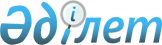 О переименовании улицыРешение акима села Майоровка Нуринского района Карагандинской области от 5 октября 2018 года № 2. Зарегистрировано Департаментом юстиции Карагандинской области 23 октября 2018 года № 4983.
      В соответствии с Законом Республики Казахстан от 23 января 2001 года "О местном государственном управлении и самоуправлении в Республике Казахстан", Законом Республики Казахстан от 8 декабря 1993 года "Об административно-территориальном устройстве Республики Казахстан" и заключением Карагандинской областной ономастической комиссии от 30 мая 2018 года, аким села Майоровка Нуринского района РЕШИЛ:
      1. Переименовать улицу села Майоровка Нуринского района:
      улицу Майоровка в улицу Тәуелсіздік.
      2. Контроль за исполнением настоящего решения оставляю за собой.
      3. Настоящее решение вводится в действие по истечении десяти календарных дней после дня первого официального опубликования.
					© 2012. РГП на ПХВ «Институт законодательства и правовой информации Республики Казахстан» Министерства юстиции Республики Казахстан
				
      Аким села 

М. Бастенов
